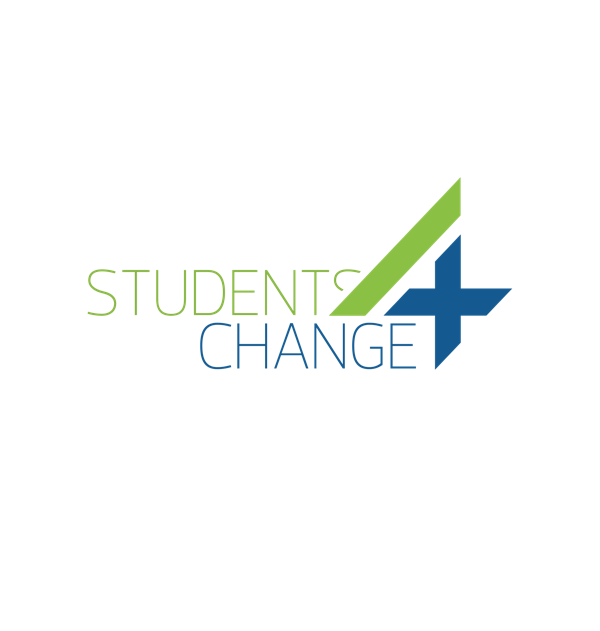                                                   FICHA 36. SESION DE CO-CREACIÓNACERCA DE ESTA HERRAMIENTALa co-creación es una metodología de trabajo colectiva que considera a los usuarios de un diseño socios en su creación. Según Liz Sanders de Maketools, empresa pionera en aplicar co-creación en sus procesos, hay dos tipos de co-creación:Co-creación en la fase pre-diseño. Cuyo objetivo es trabajar en equipo para explorar respuestas con las que elaborar la idea de proyecto. Co-creación en la fase post-diseño. Incluir a los grupos de interés en el diseño del producto o servicio. Las sesiones de co-creación deben ser una oportunidad para obtener feed-back de la idea de tu proyecto y poder ampliar información de relevancia para el desarrollo de la misma. No se trata solo de escuchar sino de hacer que los grupos de interés estratégico participen y se involucren en el proyecto. Contar con nuestros grupos de interés desde el principio del proyecto y tenerlos en cuenta en la definición y diseño de la solución nos facilitará la adopción del proyecto por parte de la comunidad. OBJETIVOEl objetivo de una sesión de co-creación es disponer de un espacio donde reunirse para poder reflexionar y diseñar conjuntamente con las personas beneficiarias, los financiadores y las personas usuarias el proyecto, producto o servicio. PASOSIdentificar el objetivo y el tema de la sesión de co-creación. Ser muy claro en para qué se quiere desarrollar esta sesión y qué resultados se espera obtener de la misma.Una vez definido el paso uno, hay que hacer una lista de las posibles personas u organizaciones que se desea invitar.Organizar la sesión teniendo en cuenta la fecha, horario, espacio y el material necesario para poder llevar a cabo la sesión.Cursa las invitaciones para la sesión.En el día de la sesión, comienza aplicando una técnica de “romper el hielo” para crear familiaridad en el grupo. Utiliza técnicas que se presentan en esta Caja de Herramientas como Lluvia de ideas (Ficha .22) o prototipo rápido (Ficha 34) para poder generar interés y trabajar directamente en el reto que está planteado. Recoge y sistematiza la retroalimentación que ofrecen los diferentes grupos. ESQUEMA VISUAL DE LA METODOLOGIA 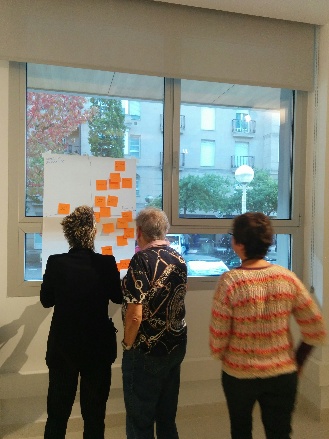 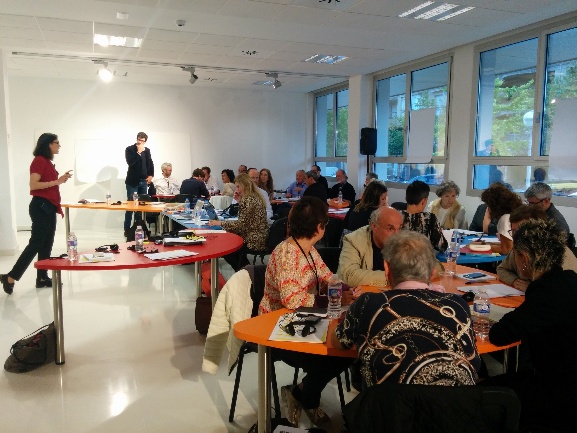 Fuente: Proyecto SIC. Sinnergiak Social Innovation.CONSEJOS PARA UTILIZAR LA HERRAMIENTAAcordar la fecha y hora de la sesión con las personas a invitar antes de lanzar la invitación.Ser transparente. Ofrecer información sobre porqué les ha llamado, qué se espera de ellas y que pueden esperar de ti.Tener en cuenta que la creatividad aflora si las personas están motivadas.A la hora de conformar el grupo busca la diversidad en el mismo. Esta dotará de gran riqueza al resultado de las sesiones.Aplica otras herramientas de creatividad que encontrarás en este Caja de Herramientas. Especialmente, te aconsejamos visitar las fichas para el desarrollo de competencias conductuales. REFERENCIASDiY Toolkit. Nesta. http://es.diytoolkit.org/media/DIY_Spanish.pdfSocial Innovation Community. Learning Portal. http://www.silearning.eu/tools-archive/people-and-connections-map/Liz Sanders y George Simons, en A social visión for value co-creation in design (Open Source Business Resource, 2009)Complejidad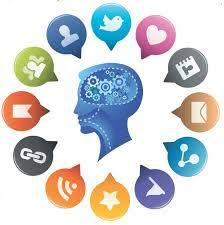 ModeradoTiempo requerido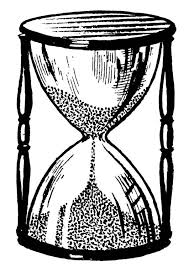 2 sesiones de 2 horas cada díaMaterial Requerido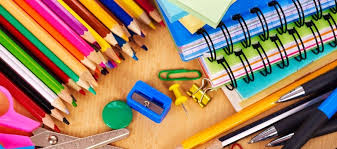 Post-itsBolígrafosPlantillaCompetencias que se desarrollan a través de su aplicaciónCompetencia funcional. AperturaCompetencia conductual. Trabajo en equipo-colaborativoCompetencia técnica. CreatividadInvolucrar a la comunidad. Construcción de Relaciones y Toma de DecisionesProcesos de la Innovación en donde puede ser utilizadoIdentificación de Problemas y SolucionesIdeaciónPrototipadoSostenibilidadEscalado